				บันทึกข้อความ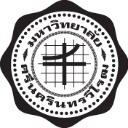 เรียน   คณบดีคณะมนุษยศาสตร์ข้าพเจ้า								ข้าราชการ/พนักงานมหาวิทยาลัย ตำแหน่ง 					สังกัด						 	         คณะมนุษยศาสตร์   มีความประสงค์ขอปรับวุฒิการศึกษาระดับ						   ชื่อวุฒิการศึกษา							            อักษรย่อ			 จากสถาบัน							ประเทศ 				            เข้าศึกษาเมื่อวันที่				สำเร็จการศึกษาเมื่อวันที่					      สาขาวิชา (ภาษาไทย)					(ภาษาอังกฤษ)					            วิชาเอก (ภาษาไทย)					(ภาษาอังกฤษ)					   ดังได้แนบหลักฐาน			  แบบฟอร์มขอปรับวุฒิการศึกษาพนักงานมหาวิทยาลัย สายวิชาการ		  สำเนาแสดงคุณวุฒิ (ใบรับรองปริญญา) จำนวน 2 ฉบับ		  สำเนาใบรายงานผลการศึกษา (Transcript) จำนวน 2 ฉบับ		  สำเนาหนังสืออนุมัติให้ลาศึกษา จากมหาวิทยาลัย	จึงเรียนมาเพื่อโปรดพิจารณาดำเนินการต่อไปด้วย จะขอบคุณยิ่ง							ลงชื่อ				         (					)						                ผู้ขอปรับวุฒิการศึกษา*นำเข้าที่ประชุมคณะกรรมการประจำคณะมนุษยศาสตร์ ในการประชุมครั้งถัดไปส่วนงานส่วนงานส่วนงานคณะมนุษยศาสตร์  มหาวิทยาลัยศรีนครินทรวิโรฒ     โทร  คณะมนุษยศาสตร์  มหาวิทยาลัยศรีนครินทรวิโรฒ     โทร  คณะมนุษยศาสตร์  มหาวิทยาลัยศรีนครินทรวิโรฒ     โทร  ที่ศธ 6910 (1) / ศธ 6910 (1) / ศธ 6910 (1) / วันที่     เมษายน 2560เรื่องเรื่องขอปรับวุฒิการศึกษาเพื่อให้ได้รับเงินเดือนตรงตามคุณวุฒิขอปรับวุฒิการศึกษาเพื่อให้ได้รับเงินเดือนตรงตามคุณวุฒิขอปรับวุฒิการศึกษาเพื่อให้ได้รับเงินเดือนตรงตามคุณวุฒิขอปรับวุฒิการศึกษาเพื่อให้ได้รับเงินเดือนตรงตามคุณวุฒิ